 					    Telemark 			Org.nr. 893 891 692Sammen Synlig SterkForslag til styre for 2019Leder:			May-Britt Myren Soares – ikke på valg. På valg som ny leder.    Nestleder: 		Trine Bakken - ikke på valg. På valg som ny nestleder. Styremedlemmer:	Hilde Granli -  på valg 2 årKatharina Maria Larsen Frigaard – ikke på valgCecilie Andersen – på valg 2 årVaramedlemmer: 	Frøydis H. Stav – på valg 1 årYumi Soares – nyCamilla Rød Oskarsen Selmer – ny Alle er forespurt og har svart ja. Styret konstituerer seg på første styremøte etter årsmøte. Valgkomitè:		Styret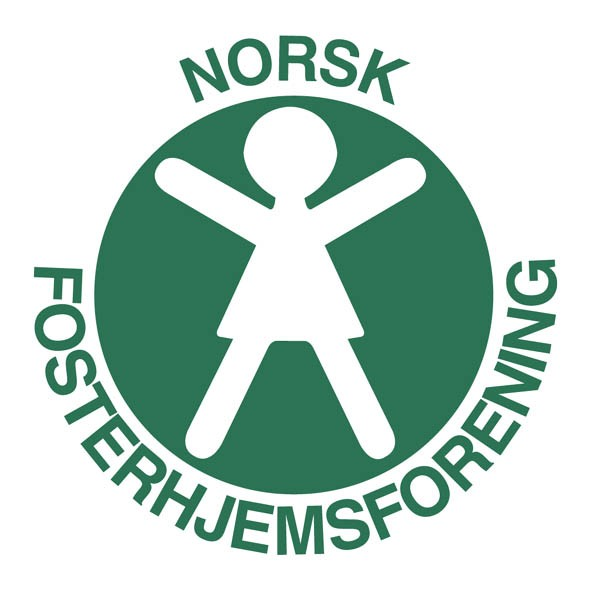 